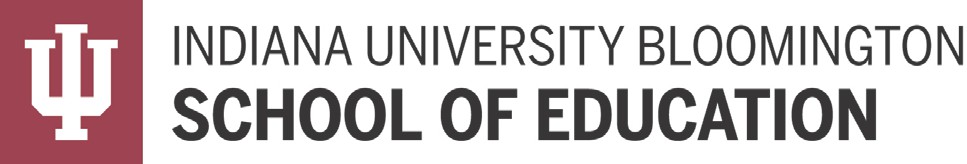 Graduate Studies, Recruitment, Admissions & Financial Aid CommitteeMeeting 4 Agenda | November 12, 2020 | 1 – 3pm | ZoomInformation ItemInterpretation of GRE Scores for master’s degrees policy in SoEDiscussion ItemsFellowship Subcommittee assignmentsAchasa Beechler ScholarshipLeslie ChrapliwyVic BordenKyungbin KwonMaris M. Proffitt and Mary Higgins Proffitt Outstanding Dissertation FellowshipLucyMargDanielleDean’s FellowshipEllen VaughanHannah SchertzKyungbin KwonMalvina McNeill FellowshipEllen VaughanLeslie ChrapliwyHannah SchertzDEI Policy Review